Муниципальное бюджетное общеобразовательное учреждение«Средняя общеобразовательная школа №11»ПРИКАЗ18.10.2018г.											№530Об обеспечении безопасности школьниковВо исполнение письма департамента образования Белгородской области от 10.09.2018 года №9-5/1185 «О проведении профилактической работы», в соответствии с письмами администрации Старооскольского городского округа от 10.09.2018 года №01-14/5805, от 24.09.2018 года №01-14/6146 о ДТП, произошедшем с Кутомановым Романом Андреевичем, учащимся МБОУ «Основная общеобразовательная школа №7», от 11.10.2018 г№ 01-14/ 6619 о ДТП, произошедшем с Дратвяк Валерией Вадимовной, учащейсяМБОУ «Средняя общеобразовательная школа №6»,от 18.10 2018 г№ 01-14/6815 о ДТП, произошедшем с Азаровой Олесей Сергеевной, учащейся 8 «Б» класса МАОУ «Средняя политехническая школа №33»,от 18.10 2018 г № 01-14/6817 о ДТП, произошедшем с Мельниковым Артемом Васильевичем, учащимся 1 «А» класса МБОУ «СОШ №28 с УИОП имени А.А. Угарова», от 18.10 2018 г№ 01-14/ 6819 оДТП, произошедшем с Восковской Таисией Андреевной, учащейся МБОУ «Средняя общеобразовательная школа №12 с углубленным изучением отдельных предметов», от 18.10 2018 г№ 01-14/ 6822 о ДТП, произошедшем с Крушинской Эльзой Сергеевной и Крушинской Ядвигой Сергеевной, учащимися 4 «Г» класса МБОУ «Средняя общеобразовательная школа №5 с углубленным изучением отдельных предметов», в связи с окончанием первой учебной четверти и приближающимися осенними каникулами, в целях обеспечения безопасности учащихсяприказываю:Провести в период с 18 по 26 октября 2018 года профилактические мероприятия, направленные на обеспечение безопасности учащихся в период осенних каникул 2018-2019 учебного года.Классным руководителям 1-11 классов:Провести до конца первой учебной четверти профилактические беседы с учащимися и повторить с ними правила техники безопасности и безопасного поведения: дома, в общественных местах, на объектах железнодорожного транспорта, при переходе через железнодорожное полотно, у водоёмов, в лесных массивах, на улицах и внутридворовых дорогах, на проезжей части и вблизи неё; правила безопасного обращения с электрическими, газовыми бытовыми приборами;правила пожарной безопасности в быту и в лесу; напомнить об ограничении времени нахождения детей на улице без сопровождения взрослых до 22 часа 00 мин., о вреде и недопущении употребления алкоголесодержащей, табачной продукции и других психоактивных веществ, о соблюдении бдительности и о действиях при угрозе и возникновения или совершения преступлений террористического и экстремистского характера, о недопущении совершения правонарушений, о безопасном поведении в сети Интернет;По итогам беседы оформить лист ознакомления с правилами техники безопасности и безопасного поведения по форме (Приложение 1) и сдать его преподавателю-организатору ОБЖ до 26 октября 2018 года;Изготовить памятки «Мерыпожарной безопасности в лесу», «Как вести себя при пожаре», «Домашние электроприборы», «Правила пользования газовыми приборами», «Правила самосохранения на воде», «Внимание! Городской транспорт», «Безопасность на железнодорожном транспорте», «Осторожно! Грибы!» (Приложение 2), распространить их среди родителей и детей;Внести в повестку дня родительских собраниях, посвящённых окончанию четверти, и провести разъяснительную работу среди родителей об ответственности за жизнь и здоровье детей во время осенних каникул, о необходимости систематического контроля за детьми в период их нахождения дома или вне его, о недопущении нахождения детей на улице без сопровождения взрослых после 22 часов 00 мин., и недопущении употребления детьми алкоголесодержащей, табачной продукции и других психоактивных веществ, о соблюдении бдительности и о действиях при угрозе и возникновения или совершения преступлений террористического и экстремистского характера, о недопущении совершения детьми правонарушений, а также о соблюдении правил пожарной безопасности в быту, о создании условий Интернет безопасностидля детей.Довести до сведения учащихся телефоны службы спасения, темы бесед записать в журналы и дневники учащихся.При возникновении чрезвычайных ситуаций и несчастных случаев с детьми незамедлительно информировать преподавателя-организатора ОБЖ, курирующих заместителей директора.Дзюбе Ю.В., Плясовой О.В., учителям основ безопасности жизнедеятельности, до конца четверти в рамках программы ОБЖ организовать и провести занятия об опасности игр вблизи водоёмов,о мерах безопасности на водных объектах и правилам оказания первой помощи утопающими при переохлаждении, о соблюдении правил пожарной безопасности в лесу, в быту.Дзюбе Ю.В., преподавателю-организатору ОБЖ, проконтролировать выполнение  мер антитеррористической защищённости учреждения.Гавриленко С.И., заведующей хозяйством, организовать дополнительную проверку состояния противопожарного режима и электробезопасности в учреждении.Контроль за исполнением приказа оставляю за собой.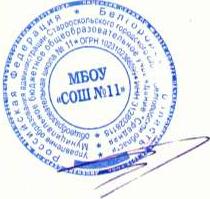 Директор школы						Е.П.ДзюбаС приказом ознакомлены:Приложение 1к приказу от 18 октября 2018 г. №530Лист ознакомленияучащихся _____ класса «__»муниципального бюджетного общеобразовательного учреждения«Средняя общеобразовательная школа №11»г. Старый Оскол Белгородской областис техникой безопасности и правилами и безопасного поведения на осенних каникулах 2018-2019 учебный годС правилами техники безопасности и безопасного поведения: дома, в общественных местах, на объектах железнодорожного транспорта, при переходе через железнодорожное полотно, у водоёмов, в лесных массивах, на улицах и внутридворовых дорогах, на проезжей части и вблизи неё;с правилами безопасного обращения с электрическими, газовыми бытовыми приборами; с правилами пожарной безопасности в быту и в лесу;с информациейоб ограничении об ограничении времени нахождения детей на улице без сопровождения взрослых до 22 часа 00 мин., о вреде и недопущении употребления алкоголесодержащей, табачной продукции и других психоактивных веществ, о соблюдении бдительности и о действиях при угрозе и возникновения или совершения преступлений террористического и экстремистского характера, о недопущении совершения правонарушений, о безопасном поведении в сети Интернетознакомлен(а):Ознакомление с правилами провёл классный руководитель _________класса ________________________________________________________________/____________/Фамилия, имя, отчество								ПодписьПриложение 2к приказу от 18 октября 2018 г. №530Памятка о правилах пожарной безопасности в лесуСамый опасный враг леса – огонь, в 95 % случаев лес горит по вине человека. Редкий выход в лес обходится без костра. На нём готовят пищу, сушат вещи, сигнализируют им о своём местонахождении. Около мерцающего, завораживающего взгляд пламени приятно посидеть вечером, Но не всегда огонь бывает ласковым, домашним. При большом лесном пожаре огонь грозная стихия, безжалостно уничтожающая всё живое на своём пути. После пожара на десятки лет остаётся мёртвая зона: голые, почерневшие стволы, чёрная земля. Не остаётся ни птиц, ни зверей, нет даже муравьёв.Часто в возникновении пожаров в лесу виноваты люди. Не потушенные вовремя костры или спички порой становятся причиной лесного пожара. Костры причиняют вред стволам стоящих рядом деревьев, даже если они расположены в 3-5 м от огня. Тепло, распространяясь от костра, сильно нагревает кору и лежащие под ней живые ткани ствола, что приводит к гибели дерева. Костёр приносит вред и лесной почве. От сильного огня она спекается и на месте кострища в течение многих лет не появляется растительность.Вот почему разводить костёр в лесу следует только в крайней необходимости и только в строго определённых местах.Помните! Место для разведения костра определяются и обозначаются только работниками лесной охраны. Разведение костра в необозначенном месте является серьёзнейшим нарушением Правил пожарной безопасности в лесах Российской Федерации и наказывается даже, если нарушение не вызвало лесного пожара.На месте предполагаемого костра или место отдыха необходимо снять дёрн, отгрести сухие листья, ветви, хвою и усохшую траву от кострища на расстояние 2-3 м. Нельзя разводить костёр ближе, чем 4-6 мот деревьев, возле пней или корней. Над костром не должны нависать ветви деревьев. Не располагайте место отдыха в хвойных молодняках, на участках с сухим камышом, мхом, травой и на старых вырубках. Ни в коем случае нельзя устраивать костра на торфяниках. Помните, что тлеющий торф очень трудно затушить, даже заливая водой. Незамеченное тление может легко превратиться в губительный почвенный пожар. Торф может медленно, но устойчиво тлеть не только на поверхности, но и в глубине, поэтому пожар может возникнуть даже через 3-4 дня после ухода группы. Не делайте стоянку на каменных россыпях. Огонь костра может зажечь лесной опад и перегной, лежащий между камнями, и распространиться по глубоким и извилистым ходам между камнямиПомните!Даже на специально отведённой площадке нельзя разводить чрезмерно больших костров. Костёр до небес искрит и стреляет, варить на нём крайне неудобно, сушить одежду опасно. Сноп искр при ветерке достигает стоящих рядом деревьев, костёр стреляет головешками на большое расстояние, большое пламя может легко выйти из-под контроля.Рекомендуется окапывать место костра канавкой или обкладывать камнями, чтобы огонь не “побежал” по лесной подстилке. Не оставляйте костёр без присмотра. При уходе с места отдыха рекомендуется место костра после заливания водой забросать влажным грунтом и притоптать. Даже если вы утром костёр не разводили, с вечера могли остаться слабо тлеющие угли, и достаточно ветра, чтобы снова появились опасные язычки пламени.Случайно разбитую стеклянную посуду, банки из-под консервов следует закапывать в специально вырытую яму. После ухода место, где размещался бивуак, должно быть чистым.Человек – друг природы. Поэтому ему необходимо знать, что можно использовать в качестве топлива без ущерба для леса. Грамотные путешественники, как санитары леса, используют на топливо хворост (сухие мелкие сучья), валежник (деревья, лежащие на земле), тонкоствольный сухостой.Если всё же случилась беда и начался лесной пожар по вине человека или ими было замечено загорание, то необходимо немедленно приступить к его тушению всеми доступными средствами. Это может быть заливание водой из близлежащего водоёма, захлёстывание кромки пожара пучком сырых ветвей, забрасывание огня рыхлым грунтом. Захлёстывание огня по кромке возникшего пожара является наиболее распространённым видом работ при тушении лесных низовых пожаров. При захлёстывании огня удары ветвями по огню следует делать сбоку, наклонно по направлению к пламени и с небольшим нажимом, отметая горящие части покрова в сторону выгоревшей площади. Потушенную кромку пожара надо тщательно окарауливать до прибытия работников лесной охраны. В случае возобновления горения быстро его ликвидировать. Одновременно, независимо от размера пожара, необходимо сообщить о пожаре в ближайший лесхоз или лесничество.При большом, опасном для жизни пожаре следует избегать попасть в огненное кольцо. Нельзя находиться на склоне, если вверх по нему распространяется огонь.При чрезвычайных ситуациях звонить - 01;пользователям сотовых телефонов – 112Как вести себя при пожареПомните: пожары чаще всего происходят от беспечного отношения к огню самих людей.Для того чтобы уберечь себя, своих близких и свой дом от пожаров необходимо соблюдать правила противопожарной безопасности и в случае возникновения пожара помнить, что в большинстве случаев все зависит от вас самих, от понимания своей значимости в решающей борьбе с пожарами.Не впадайте в панику!Важно!При первых признаках пожара (запах дыма, отблески пламени и т.д.) позвонить по телефону «01» в пожарную охрану или «112» и сообщить о пожаре.Пожар в подъезде.Постарайтесь выяснить место горения (мусоросборник, почтовый ящик, соседняя квартира), и что именно горит (бытовой мусор, газеты.вата. бумага, горючие жидкости, резина).Если возгорание серьёзное, вызовите пожарную охрану.Начинайте тушить очаг возгорания подручными средствами.При необходимости позовите на помощь соседей.Если из горящей квартиры раздаются крики о помощи, а дверь заперта, вскрывайте её.Если пожар охватил соседние квартиры и подъезд, а воспользоваться пожарной лестницей для выхода невозможно, то оставайтесь у себя в квартире и плотно закройте входную дверь. Это предотвратит доступ в вашу квартиру дыма и едких продуктов горения.Для прекращения доступа в квартиру едких продуктов горения, которые могут вызвать отравление, закройте вентиляционные отверстия и двери мокрыми одеялами и простынями, щели в дверных коробках заделайте увлажненными тряпками или ватой.Укрываться в подобных случаях можно также на лоджии (балконе), закрыв при этом плотно дверь на лоджию или балкон. При приезде пожарных дайтеим знать о себе и попросите помощи.Если дверь вашей квартиры загорелась снаружи, то не открывайте ее, а поливайте водой изнутри, попросите соседей начать тушение снаружи.Припожаре в подъезде ни в коем случае не пользуйтесь лифтомВ случае пожаров в домах высокой этажности предусмотрено использование пожарных лестниц и других эвакуационных устройств, поэтому не забивайте наглухо и не загромождайте имуществом люки на балконах и лоджиях, эвакуационные двери и выходы на эвакуационные лестницы.Знайте, где находятся пожарные гидранты в вашем подъезде.Пожар в квартиреСообщите  о пожаре в пожарную охрану.Отправьте на улицу престарелых  и детей.Если нет опасности поражения электротоком,  приступайте к тушениюпожара водой из крана на кухне, ванной или внутренних пожарных кранов;используйте также плотную мокруюткань, мешковину, брезент и т.д.Струю воды направляйте на очаги наиболее сильного горения. Время от времени меняйте направление струи, чтобы предупредить распространение  огня. Не следует лить воду по дыму или в верхнюю часть пламени.При опасности поражения электроэнергией отключите автомат в щитке вашей квартиры,  находящийся  на лестничной площадке.При тушении горящей мебели распределяйте воду по возможно большей поверхности, охваченной огнём. Горящие занавески, гардины, шторысорвите и тушите на полу. Так же на  полу тушите горящую одежду.Горючие жидкости тушить водой нельзя. Тушите землёй, а если её нет - накройте горящее пятно смоченной в воде  плотной тяжёлой тканью.Горящую электропроводку под током забрасывайте сухим песком или тушите углекислотным огнетушителем.При пожаре ни в коем случае не открывайте окна и двери, так как поток воздуха способствует распространению огня.Если вам не удаётся собственными силами ликвидировать пожар, выйдите из квартиры, закрыв за собой  дверь. Немедленно сообщите об  обстановке соседям и жильцам выше - ниже находящихся квартир.Обязательно встретьте пожарных и проведите их к месту пожара.Если из-за  высокой  температуры  невозможно  выйти  из  квартиры через лестничную площадку,  попытайтесь проделать путь до двери ползком, так  как температура у пола значительно ниже,  чем во всей квартире.  При неудаче пробуйте покинуть квартиру, используя балконную пожарную лестницу, а при  её отсутствии выйдите на балкон или лоджию, закрыв за собой дверь, и  зовите на помощь прохожих.Соблюдайте правила безопасности при использовании электробытовых приборов!Уходя из дома обязательно выключайте электроприборы;Не оставляйте электроприбор под напряжением, даже если у него есть выключатель;Не дотрагивайтесь до оголенных проводов и включенных в сеть приборов с неисправной изоляцией;Не проверяйте пальцами, есть ли напряжение в розетке, патроне или на зажимах электроприборов;Не вынимайте вилку из розетки, потянув ее за шнур (он может оборваться, оголив провода, находящиеся под напряжением). Не ремонтируйте вилки электроприборов с помощью изоленты, меняйте их сразу, если они вышли из строя.Не берите утюг мокрыми руками и не гладьте, стоя на полу босиком, так как в случае электрического поражения это обеспечит проход тока через тело и произойдет поражение электрическим током опасное для жизни;Ни в коем случае не заливайте водой и не обрывайте загоревшиеся провода. Прежде всего,  отключите электрический ток.При чрезвычайных ситуациях звонить - 01;пользователям сотовых телефонов – 112Домашние электроприборыЭлектрические приборы, значительно облегчая жизнь и экономя наше время, в то же время представляют постоянную опасность.Помните: любое нарушение правил эксплуатации бытовых электроприборов, их скрытые неисправности, а также  короткие замыкания электропроводки могут привести к пожару. Во избежание несчастных случаев соблюдайте следующие меры предосторожности при эксплуатации электробытовой техники:Не включайте в одну розетку одновременно несколько приборов, особенно большой мощности;Регулярно очищайте приборы от пыли – она может воспламениться;При каждом включении прибора проверяйте в нормальном ли состоянии шнур и штепсельный разъем;Не используйте самодельные электронагревательные приборы;Нагревательные приборы можно устанавливать только на подставки из негорючих материалов достаточной толщины;Если при включении электроприбора вы замечаете, что освещение в комнате становится чуть темнее, – это верный признак того, что ваша сеть перегружена. Это не всегда связано с тонкой проводкой или перегрузкой. Как правило, проблема кроется в небрежных скрутках проводов или слабо затянутых контактах. Не откладывайте вызов электрика!Никогда не накрывайте осветительные приборы (настольные лампы, бра, торшеры и т.д.) тканью, поскольку лишь 8% энергии лампы накаливания затрачивается на излучение света, а остальная энергия превращается в тепло, что и вызывает возгораниеНе забывайте, что удлинителями можно пользоваться только в течение короткого промежутки времени.В случае возгорание обесточьте прибор. Если не удается выдернуть вилку из розетки, выключите автомат в электрощите. Не будет лишним заранее изучить расположение предохранителей на щите и способ их выключения.После отключения сети можно попытаться накрыть горящий прибор мокрой тряпкой или одеялом, чтобы перекрыть доступ воздуха к огню. Знайте! Нельзя тушить водой горящую пластмассу – при попадании воды расславленный пластик вскипает и разбрызгивается.Позвоните по телефону «01» или «112» даже если возгорание кажется вам несерьезным, это не значит, что через секунду оно не перерастет в настоящий пожар.При чрезвычайных ситуациях звонить - 01;пользователям сотовых телефонов – 112Правила пользования газовыми приборамиГазом рекомендуется пользоваться:при хорошей вентиляции и открытой форточке, так как полное сгорание газа возможно только при наличии достаточного количества кислорода. Ни в коем случае нельзя использовать для сна помещение, где установлены газовые приборы.Газ имеет специфический запах, по которому можно определить го утечку.Если газовая плита или сеть повреждены, то необходимо вызвать газовую службу по телефону «04».При наличии в квартире запаха газа нельзя пользоваться открытым огнем, электровыключателями (включать или выключать свет), пользоваться электророзетками.Необходимо избегать любых действий, способных вызвать искрение или повышение температуры воздуха в помещении. В этом случае требуется срочно проветрить помещение и по возможности прекратить подачу газа.Если в месте утечки загорелся газ, никогда не пытайтесь его задуть.Категорически запрещается пользоваться открытым огнем для обнаружения утечки газа из газопроводов, баллонов и газовых приборов.Правила пользования газовой плитой:Чтобы зажечь газ, следует поднести зажженную спичку к конфорке, другой рукой повернуть ручку, соответствующую данной конфорке, для подачи газа. После открытия крана газ должен загореться во всех отверстиях колпачка горелки.Если газ не загорелся или пламя проскакивает в горелку, то следует немедленно закрыть кран, а когда горелка остынет, повторить зажигание.Нормальное горение характеризуется спокойным пламенем, имеющим голубой оттенок. Если все пламя или его часть имеет желтовато-красный цвет, значит, не происходит полного сгорания газа – горелка коптит. Это можно наблюдать при засорении горелки. В таком случае необходимо тщательно очистить горелку, особенно отверстия для выхода газовоздушной смеси.При повышении давления газа в сети горение происходит с шипением, и пламя как бы стремится оторваться от горелки. В этом случае нужно уменьшить подачу газа к горелке путем поворота ручки.После окончания пользования газовой плитой все краны на передней панели плиты и кран на газопроводе трубы должны быть закрыты.Плиту необходимо содержать в чистоте, не допускать ее загрязнения. Корпус горелок и их колпачки надо регулярно промывать теплой мыльной водой.Во избежание несчастных случаев запрещается:Допускать заливания горящих горелок жидкостью. Если же это случайно произошло, нужно погасить горелку, почистить ее. Удалить жидкость с поддона;Снимать конфорку и ставить посуду непосредственно на горелку;Сушить вещи над газом.Помните: расстояние от газовой плиты до стены (перегородки) должно быть не менее 5 сантиметров.Правила самосохранения на водеНаходясь у воды, никогда не забывайте о собственной безопасности и будьте готовы оказать помощь попавшему в беду!Плавание на глубине и далеко от берега.Заплывать на глубину и далеко от берега можно только в том случае, если вы умеете хорошо плавать. Длительное плавание может вызвать усталость.Ваши действия:как только начнете уставать или замерзать, немедленно разворачивайтесь и плывите назад к берегу.экономно расходуйте свои силы, время от времени отдыхайте, перевернувшись на спину и расслабившись. Отдых не затягивайте, чтобы не замерзнуть еще больше.если вы сомневаетесь, что сумеете самостоятельно добраться до берега, во время отдыха поднимайте вверх руку и машите, стараясь привлечь к себе внимание.едва почувствовав судорогу, сразу же останавливайтесь и, повернувшись на спину, ложитесь на воду.если у вас свело судорогой переднюю мышцу бедра, распрямите ногу и оттяните носок вперед.если судорога в икроножной мышце или на задней поверхности бедра, то, выпрямив ногу, тяните носок на себя.если судорога очень сильная и нога сама не распрямляется, попробуйте сделать это руками. Растирайте и разминайте мышцу, пока не почувствуете, что она становится мягче.Если вас подхватило сильное течение:не тратьте силы напрасно и не боритесь с течением;плывя по реке, просто следуйте за потоком, направляясь по диагонали к ближайшему берегу. Сильное течение может быть и на море. Там встречаются отмели, обычно скрытые от глаз под водой. Волны, накатывающиеся на берег в часы прилива, попадают в пространство между отмелями, и в результате возникает обратное течение в сторону открытого моря. Попав в такое течение, не пугайтесь. Пусть оно несет вас. Скоро вы почувствуете, что его скорость заметно снизилась. Тогда поворачивайте и плывите вдоль берега, пока совсем не выберетесь из течения.При внезапном падении в воду вы можете испытать шок и на время перестанете контролировать свои действия. Задержите дыхание и зажмите пальцами нос, чтобы не нахлебаться воды.Если вы оказались в воде, не умея плавать:Постарайтесь продержаться на воде, пока не придет помощь.Попробуйте лечь на воду лицом вниз, широко раскинув руки и дыша как можно глубже и реже. Так вы меньше затратите энергии.Оставаться на поверхности продолжительное время можно и по другому. Двигайте ногами так, будто крутите педали. Не переставая шлепайте руками по воде, перенося на них часть нагрузки и сохраняя равновесие.Или, оставаясь в вертикальном положении, сгибайте одновременно обе ноги, разводя колени в стороны, а затем резко распрямляйте их.Купаться в штормовую погоду не рекомендуется. Но если вы все-таки оказались в воде, постарайтесь как можно быстрее вернуться на сушу:Не тратьте силы и не боритесь с волнами, пусть они сами несут вас к берегу.Следите через плечо за приближением очередной волны и начинайте энергично работать руками и ногами, стараясь на ее гребне как можно дальше.Добравшись до берега, выходите на него только после того, как гребень волны уйдет из-под вас, и, оказавшись на суше ухватитесь за что-нибудь крепкое, чтобы следующая волна не утащила вас назад в море.Внимание! Городской транспорт!Автобусы трамваи, троллейбусы – вот куда мы  садимся без всякой опаски за свою жизнь. Хотя могут произойти и столкновения с автотранспортом, пожар, экстренное торможение, криминальные конфликты и даже  сексуальные домогательства.Безопасность общественного транспорта – это вопрос общей культуры  пользующихся им пассажиров. При соблюдении общественных норм этикета 90% травмослучаев просто не случилось бы.Советы, связанные с  передвижением в общественном транспорте:Не входите и не выходите из транспорта до его полной остановки.Не прислоняйтесь к дверям, не высовывайте голову и руки в окна.Старайтесь держаться за поручни на случай экстренного торможения или остановки. Лучшая точки опоры -  поручень над головойСтоять лучше лицом  в сторону движения, чтобы иметь возможность заранее заметить опасность и успеть на неё среагировать.Определённую угрозу представляют из себя, в случае разных остановок и торможений зонты, трости, и т.п. предметы с острыми и выступающими краями.Небезопасно в идущем транспорте ходить, опасно также дремать. В этих случаях человек даже не успевает среагировать на угрозу.Любой общественный транспорт пожароопасен. По этой причине после ДТП желательно возможно быстрее покинуть салон и отойти на 10 -15 м. в сторону.При чрезвычайных ситуациях звонить - 112;Безопасность на железнодорожном транспортеПассажир, воспользовавшийся услугами железнодорожного транспорта, должен помнить, что находится в зоне повышенной аварийной опасности.Соблюдайте следующие правила:Не кладите тяжелые вещи на верхнюю заднюю (по отношению к локомотиву) багажную полку. Если же положить больше некуда, попробуйте закрепить вещи;Если есть выбор, куда лечь, ложитесь на переднюю по отношению к локомотиву полку. Это избавит вас от травм в случае экстренного торможения поезда;Не оставляйте на столике после еды режущие, колющие и бьющиеся предметы – ножи, вилки, стаканы и т.д.;Передвигаясь по вагону во время движения поезда, придерживайтесь за поручни, поскольку всегда возможно экстренное торможение;Как спастись если с вашим поездом произошла катастрофа?Не паниковать;Почувствовав запах дыма, смочите водой полотенце или одежду и завяжите ими нос и рот;Предупредите об опасности пассажиров соседнего купе;В случае пожара не пытайтесь сразу выбраться на улицу через двери вагона: скорее всего, они будут закрыты, и к тому же большое число людей устремится именно к дверям, неизбежно возникнет давка;Если вы все же пробираетесь к выходу во время пожара, делайте это на четвереньках, поскольку у пола скапливается меньше дыма;Постарайтесь открыть окно или разбить оконное стекло каким-либо предметом. Не пытайтесь разбить стекло рукой – оно слишком прочное для этого, вы только нанесете себе травму;Выбираясь из окна вагона, соразмерьте высоту прыжка. Если расстояние до земли небольшое, сначала спустите вниз детей, больных и стариков. Если высота достаточно велика, прыгайте первым и принимайте на руки остальных.Правила поведения при нахождении в зоне действия железнодорожного транспорта:При движении вдоль железнодорожных путей не следует подходить ближе пяти метров к крайнему рельсу;Переходить железнодорожные пути следует только в установленных местах, пользуясь при этом пешеходными мостами, туннелями, переходами, а там, где их нет, – по настилам и в местах, где установлены указатели «Переход через пути»;При переходе через пути ни в коем случае не подлезайте под вагоны и не пролезайте через автосцепки;При ожидании поезда нельзя устраивать на платформе подвижные игры, бежать рядом с вагонами идущего поезда, стоять ближе двух метров от края платформы во время прохождения поезда без остановки.К вагону следует подходить только после полной остановки поезда;Посадку в вагон и выход из вагона осуществляйте только со стороны перрона или посадочной платформы;При остановках поезда на перегоне, где время стоянки 1-2 минуты, не рекомендуется выходить из вагона.При чрезвычайных ситуациях звонить - 01;пользователям сотовых телефонов – 112Осторожно! Грибы!Загадочное создание – гриб. Самыми опасными считаются: бледная поганка, партерный, вонючий и красный мухоморы.Как всякое живое существо, борющееся за выживание, грибы научились умело маскироваться, мимикрировать. Суметь разглядеть за безобидной внешностью коварного обманщика должен уметь каждый!ЗНАЙТЕ: самый умелый мастер маскировки – бледная поганка. Она похожа на шампиньоны и сыроежки. Шляпка поганки – округло-колокольчатая, позднее становится плоско-выпуклой, распростертой. Она бывает белого, светло-зеленого или желтовато-буро-оливкового цвета, в середине обычно темнее, а по краю со слабыми рубцами. От сыроежки  поганка отличается кольцами под шляпкой и на ножке, а от шампиньона – цветом пластинок. Если вы отправились в лес, то придерживайтесь нескольких правил: Собирайте только те грибы, в съедобности которых вы точно уверены.Малейшее сомнение – откажитесь от намерения отправить находку в корзину.Никогда не собирайте и не ешьте грибы, которые у основания ножки имеют клубневое утолщение, окруженное оболочкой. Срезайте грибы с целой ножкой, чтобы не пропустить этот признак.У шампиньонов (чтобы не перепутать их с бледной поганкой) обращайте внимание на цвет пластинок. У съедобного гриба пластинки с возрастом розовеют, становятся пурпурно-бурого цвета, а у поганок они – белые.Волнушки, грузди и другие грибы для засолки, содержащие млечный сок, обязательно перед засолом отварите или вымочите, чтобы удалить горькие, раздражающие желудок вещества. То же самое сделайте  с сыроежками.Сморчки следует сначала прокипятить в течение 7-10 минут. Отвар слить. Только после такой обработки сморчки можно варить и жарить.Не собирайте грибы вблизи дорог, в парках и дворах. Грибы накапливают ядовитые вещества и становятся непригодными к использованию в пищу.Нельзя есть грибы детям до 14 лет. Они могут отравиться даже съедобными грибами.Грибы должны подвергаться обработке в день сбора или в крайнем случае на следующее утро.ОБЩИЕ СИМПТОМЫ ОТРАВЛЕНИЯ: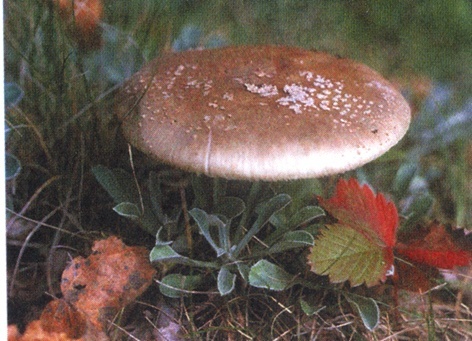 – тошнота, рвота, боли в животе, сильный понос могут наступить уже через 20 минут после употребления ядовитых грибов, но иногда наблюдается и скрытый период – от 5 до 48 часовПострадавшему нужно дать слабительное, кишечник от токсинов можно очистить с помощью клизмы (взрослому – до 1-2 литров воды, ребенку – стакан воды). Промойте желудок (не менее 5-6 раз) – 1 чайная ложка соды на стакан воды или бледно-розового раствора марганцовки. Мухомор пантерныйЧтобы облегчить состояние больного, ему на живот и к ногам можно приложить грелки, дать выпить теплого крепкого чая, кофе или слегка подсоленной водыПри чрезвычайных ситуациях звонить - 01;пользователям сотовых телефонов – 112И.И.БатищеваН.В.КондрашеваЖ.Г.ТимошенкоС.И.ГавриленкоН.Ю.КузнецоваИ.В.ТрифоноваЮ.В.ДзюбаЕ.П.НазароваС.А.ЧенскихС.В.ДавыдоваЛ.М.НикищенкоС.Ю.ЧерепановаЛ.В.ДрожжинаТ.А.ПанаринаЕ.Ю.ЧумакТ.В.ЗыбцеваО.В.ПлясоваЖ.Ф.ШабаринаН.С.КалуцкихС.А.ПожидаеваА.А.Юнкина Н.В.КирносВ.В.РешетниковаВ.Л.КолбинаМ.Н.Рябкова№ п/пФамилия, имя ученикаДата ознакомленияПодпись ученика об ознакомлении